Publicado en Madrid el 24/03/2022 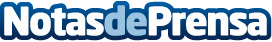 Casi 6 de cada 10 consumidores reconocen haber descubierto una nueva marca durante 2021Son datos que Mediapost, la compañía especializada en marketing relacional, ha presentado hoy en su IV Estudio de Marketing Relacional elaborado por Kantar y en colaboración con la Asociación de Marketing de EspañaDatos de contacto:Redacción 627 811 799Nota de prensa publicada en: https://www.notasdeprensa.es/casi-6-de-cada-10-consumidores-reconocen-haber Categorias: Nacional Comunicación Marketing Logística Consumo http://www.notasdeprensa.es